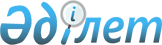 О внесении изменений и дополнений в приказ Министра финансов Республики Казахстан от 29 декабря 2008 года N 625 "Об утверждении формы сведений о наличии и номерах банковских счетов, об остатках и движении денег на этих счетах"
					
			Утративший силу
			
			
		
					Приказ и.о. Министра финансов Республики Казахстан от 8 июля 2016 года № 360. Зарегистрирован в Министерстве юстиции Республики Казахстан 18 августа 2016 года № 14125. Утратил силу приказом Министра финансов Республики Казахстан от 2 февраля 2018 года № 119.
      Сноска. Утратил силу приказом Министра финансов РК от 02.02.2018 № 119 (вводится в действие по истечении десяти календарных дней после дня его первого официального опубликования).

      Примечание РЦПИ!

      Порядок введения в действие см. п.3
      ПРИКАЗЫВАЮ:
      1. Внести в приказ Министра финансов Республики Казахстан от 29 декабря 2008 года № 625 "Об утверждении формы сведений о наличии и номерах банковских счетов, об остатках и движении денег на этих счетах" (зарегистрирован в Реестре государственной регистрации нормативных правовых актов под № 5502, опубликован в газете "Юридическая газета" от 3 апреля 2009 года № 49 (1646)) следующие изменения и дополнения:
      заголовок изложить в следующей редакции:
      "Об утверждении формы сведений о наличии и номерах банковских счетов, об остатках и движении денег на этих счетах, о предоставленных кредитах физическим лицам"; 
       преамбулу изложить в следующей редакции:
      "В соответствии с подпунктами 12) и 12-1) статьи 581 Кодекса Республики Казахстан от 10 декабря 2008 года "О налогах и других обязательных платежах в бюджет" (Налоговый кодекс), пунктом 6-1 статьи 50 Закона Республики Казахстан от 31 августа 1995 года "О банках и банковской деятельности в Республике Казахстан" ПРИКАЗЫВАЮ:";
       пункт 1 изложить в следующей редакции:
      "1. Утвердить:
      1) форму сведений о наличии и номерах банковских счетов, об остатках и движении денег на этих счетах согласно приложению 1 к настоящему приказу;
      2) форму сведений о предоставленных кредитах проверяемому физическому лицу, с указанием сумм погашения, включая вознаграждение согласно приложению 2 к настоящему приказу;
      3) форму сведений о наличии и номерах банковских счетов, об остатках денег на этих счетах, о предоставленных кредитах физическим лицам, обязанным представлять декларацию об активах и обязательствах с указанием сумм погашения, включая вознаграждение, согласно приложению 3 к настоящему приказу.";
       форму сведений о наличии и номерах банковских счетов, об остатках и движении денег на этих счетах, утвержденную указанным приказом, изложить в редакции согласно приложению 1 к настоящему приказу; 
      дополнить приложениями 2 и 3 согласно приложениям 2 и 3 к настоящему приказу.
      2. Комитету государственных доходов Министерства финансов Республики Казахстан (Ергожин Д.Е.) в установленном законодательством порядке обеспечить:
      1) государственную регистрацию настоящего приказа в Министерстве юстиции Республики Казахстан;
      2) в течение десяти календарных дней после государственной регистрации настоящего приказа в Министерстве юстиции Республики Казахстан его направление на официальное опубликование в средствах массовой информации и информационно-правовой системе "Әділет";
      3) в течение пяти рабочих дней со дня получения настоящего приказа от Министерства юстиции Республики Казахстан его направление в Республиканское государственное предприятие на праве хозяйственного ведения "Республиканский центр правовой информации" Министерства юстиции Республики Казахстан для размещения в Эталонном контрольном банке нормативных правовых актов Республики Казахстан;
      4) размещение настоящего приказа на интернет-ресурсе Министерства финансов Республики Казахстан.
      3. Настоящий приказ вводится в действие с 1 января 2017 года и подлежит официальному опубликованию. Абзац десятый пункта 1 настоящего приказа действует до 1 января 2026 года.
      "СОГЛАСОВАН"   
      Исполнящий обязанности Председателя   
      Национального Банка Республики Казахстан   
      _______________ Г. Пирматов   
      "___"__________ 2016 года Сведения о наличии и номерах банковских счетов, об остатках и движении денег на этих счетах за период с "___" ______________ 20____ года по "____" ________________ 20___ года*
      продолжение таблицы
      продолжение таблицы
      * Сведения предоставляются в соответствии с подпунктом 12) статьи 581 Кодекса Республики Казахстан "О налогах и других обязательных платежах в бюджет" . Сведения о предоставленных кредитах проверяемому физическому лицу, с указанием сумм погашения, включая вознаграждение*
за период с "___" ______________ 20____ года по "____" ________________ 20___ года
      * Сведения представляются отдельно в разрезе проверяемых физических лиц в соответствии с подпунктом 12-1) статьи 581 Кодекса Республики Казахстан "О налогах и других обязательных платежах в бюджет".
      ** Сведения представляются отдельно в разрезе договоров. Сведения о наличии и номерах банковских счетов, об остатках денег на этих счетах, о предоставленных кредитах физическим лицам, обязанным представлять декларацию об активах и обязательствах с указанием сумм погашения, включая вознаграждение*
по состоянию на 1 января ___ года
      продолжение таблицы
      * Сведения представляются в соответствии с пунктом 6-2 статьи 50 Закона Республики Казахстан "О банках и банковской деятельности в Республике Казахстан" отдельно в разрезе физических лиц, обязанных представлять декларацию об активах и обязательствах.
      ** Сведения представляются отдельно в разрезе договоров.
      Примечание: При заполнении данного приложения в графах 9 и 19 указывается остаток суммы на дату, указанного в запросе органов государственных доходов.
					© 2012. РГП на ПХВ «Институт законодательства и правовой информации Республики Казахстан» Министерства юстиции Республики Казахстан
				
Исполняющий обязанности
Министра финансов
Республики Казахстан
А. Тенгебаев
Форма
№ п/п
Налогоплательщик
Налогоплательщик
Реквизиты банка, его структурных подразделений, в котором открыты банковские счета
Реквизиты банка, его структурных подразделений, в котором открыты банковские счета
Реквизиты банка, его структурных подразделений, в котором открыты банковские счета
Вид банковского счета
Валюта счета
Номер счета
Остаток денег на банковском счете на начало периода
№ п/п
Налогоплательщик
Налогоплательщик
Реквизиты банка, его структурных подразделений, в котором открыты банковские счета
Реквизиты банка, его структурных подразделений, в котором открыты банковские счета
Реквизиты банка, его структурных подразделений, в котором открыты банковские счета
Вид банковского счета
Валюта счета
Номер счета
Остаток денег на банковском счете на начало периода
ИИН/ БИН
наименование
БИН
БИК
наименование
№ п/п
Налогоплательщик
Налогоплательщик
Реквизиты банка, его структурных подразделений, в котором открыты банковские счета
Реквизиты банка, его структурных подразделений, в котором открыты банковские счета
Реквизиты банка, его структурных подразделений, в котором открыты банковские счета
Вид банковского счета
Валюта счета
Номер счета
Остаток денег на банковском счете на начало периода
1
2
3
4
5
6
7
8
9
10
№ п/п
Вид банковского счета
Валюта счета
Номер счета
Остаток денег на банковском счете на начало периода
Движение денег на банковских счетах налогоплательщика
Движение денег на банковских счетах налогоплательщика
Движение денег на банковских счетах налогоплательщика
Движение денег на банковских счетах налогоплательщика
Движение денег на банковских счетах налогоплательщика
Движение денег на банковских счетах налогоплательщика
Движение денег на банковских счетах налогоплательщика
Движение денег на банковских счетах налогоплательщика
Поступление денег на банковский счет
Поступление денег на банковский счет
Поступление денег на банковский счет
Поступление денег на банковский счет
Поступление денег на банковский счет
Поступление денег на банковский счет
Поступление денег на банковский счет
Поступление денег на банковский счет
Дата
Сумма платежа
Отправитель денег
Отправитель денег
Реквизиты банка отправителя денег
Реквизиты банка отправителя денег
Реквизиты банка отправителя денег
Назначение платежа
Дата
Сумма платежа
ИИН/ БИН
наименование
Б
ИН
БИК
наименование
Назначение платежа
11
12
13
14
15
16
17
18
Движение денег на банковских счетах налогоплательщика
Движение денег на банковских счетах налогоплательщика
Движение денег на банковских счетах налогоплательщика
Движение денег на банковских счетах налогоплательщика
Движение денег на банковских счетах налогоплательщика
Движение денег на банковских счетах налогоплательщика
Движение денег на банковских счетах налогоплательщика
Движение денег на банковских счетах налогоплательщика
Остаток денег на банковском счете на конец периода
Перечисление денег с банковского счета
Перечисление денег с банковского счета
Перечисление денег с банковского счета
Перечисление денег с банковского счета
Перечисление денег с банковского счета
Перечисление денег с банковского счета
Перечисление денег с банковского счета
Перечисление денег с банковского счета
Остаток денег на банковском счете на конец периода
Дата
Сумма платежа
Бенефициар
Бенефициар
Реквизиты банка бенефициара
Реквизиты банка бенефициара
Реквизиты банка бенефициара
Назначение платежа
Остаток денег на банковском счете на конец периода
Дата
Сумма платежа
ИИН /БИН
наименование
БИН
БИК
наименование
Назначение платежа
Остаток денег на банковском счете на конец периода
19
20
21
22
23
24
25
26
27
Форма
№ п/п
Физическое лицо
Физическое лицо
Реквизиты банка, его структурных подразделений, в котором выдан кредит
Реквизиты банка, его структурных подразделений, в котором выдан кредит
Реквизиты банка, его структурных подразделений, в котором выдан кредит
Дата предоставления кредита
Номер договора о предоставлении кредита **
Номер счета
Валюта счета
Сумма предоставленного кредита
Остаток суммы кредита на начало периода
Сумма уплаченного основного долга
Сумма уплаченного вознаграждения
Остаток суммы кредита на конец периода
№ п/п
Индивидуальный идентификационный номер (ИИН)
Фамилия, имя, отчество (если оно указано в документе, удостоверяющем личность)
Бизнес-идентификационный номер (БИН)
БИК
наименование
Дата предоставления кредита
Номер договора о предоставлении кредита **
Номер счета
Валюта счета
Сумма предоставленного кредита
Остаток суммы кредита на начало периода
Сумма уплаченного основного долга
Сумма уплаченного вознаграждения
Остаток суммы кредита на конец периода
1
2
3
4
5
6
7
8
9
10
11
12
13
14
15
Форма
№ п/п
Физическое лицо
Физическое лицо
Реквизиты банка, его структурных подразделений, в котором открыты банковские счета
Реквизиты банка, его структурных подразделений, в котором открыты банковские счета
Реквизиты банка, его структурных подразделений, в котором открыты банковские счета
Вид банковского счета
Валюта счета
Номер счета
Остаток денег на банковском счете
№ п/п
Индивидуальный идентификационный номер (ИИН)
Фамилия, имя, отчество (если оно указано в документе, удостоверяющем личность)
Бизнес-идентификационный номер (БИН)
БИК
наименование
Вид банковского счета
Валюта счета
Номер счета
Остаток денег на банковском счете
1
2
3
4
5
6
7
8
9
10
Реквизиты банка, его структурных подразделений, в котором выдан кредит
Реквизиты банка, его структурных подразделений, в котором выдан кредит
Реквизиты банка, его структурных подразделений, в котором выдан кредит
Дата предоставления кредита
Номер договора о предоставлении кредита **
Номер счета
Валюта кредита
Сумма предоставленного кредита
Сумма уплаченного основного долга
Сумма уплаченного вознаграждения
Остаток суммы кредита
Бизнес-идентификационный номер (БИН)
БИК
наименование
Дата предоставления кредита
Номер договора о предоставлении кредита **
Номер счета
Валюта кредита
Сумма предоставленного кредита
Сумма уплаченного основного долга
Сумма уплаченного вознаграждения
Остаток суммы кредита
11
12
13
14
15
16
17
18
19
20
21